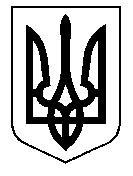 У К Р А Ї Н А Кам'янсько-Дніпровська міська радаКам’янсько-Дніпровського району Запорізької областіТридцята сесія восьмого скликанняР І Ш Е Н Н Я 18 жовтня  2019 року               м. Кам’янка-Дніпровська                    №  33Про надання дозволу  комунальній установі “Територіальний центр соціального обслуговування (надання соціальних послуг)” Кам’янсько-Дніпровської міської ради на передачу в безоплатне користування  ( позичку) майна комунальної власності  Кам’янсько-Дніпровської міської об’єднаної територіальної громади         Керуючись ст.26, ч.5 ст. 60 Закону України “Про місцеве самоврядування в Україні”, положеннями глави 60 Цивільного кодексу України, враховуючи рішення Кам’янсько - Дніпровської міської ради від 12 квітня 2019 року № 26 "Про затвердження Положення про порядок передачі в безоплатне користування (позичку) майна комунальної власності Кам’янсько-Дніпровської міської об’єднаної територіальної громади", розглянувши листи - клопотання начальника управління соціального захисту населення Кам'янсько-Дніпровської районної державної адміністрації від 20.09.2019 року вх. № 3803/02-01-21,  директора комунальної установи “Територіальний центр соціального обслуговування (надання соціальних послуг)” Кам’янсько-Дніпровської міської ради, від 26.09.2019 року вх. № 3910/02-01-21щодо надання дозволу на передачу в безоплатне користування (позичку) майна комунальної власності Кам’янсько-Дніпровської міської об’єднаної територіальної громади, а саме: частини адміністративного приміщення, загальною площею 350,3 кв.м та частину господарської споруди - гаража загальною площею  22,3 кв.м , міська радав и р і ш и л а :     1. Надати дозвіл  комунальній установі “Територіальний центр соціального обслуговування (надання соціальних послуг)” Кам’янсько-Дніпровської міської ради на передачу в безоплатне користування (позичку)  управлінню соціального захисту населення Кам'янсько-Дніпровської районної державної адміністрації  майна комунальної власності Кам’янсько-Дніпровської міської об’єднаної територіальної громади, а саме: частини адміністративного приміщення, загальною площею 350,3 кв.м та частину господарської споруди - гаража загальною площею  22,3 кв.м за адресою: м. Кам'янка-Дніпровська, вул. Центральна, 6, строком: з 04 листопада 2019 року по 31.12.2020 включно.              2. Зобов’язати  директора комунальної установи   “Територіальний центр соціального обслуговування (надання соціальних послуг)” Кам’янсько-Дніпровської міськоі ради Кам’янсько-Дніпровського району Запорізької області забезпечити проведення всіх необхідних дій щодо передачі майна :          - оформити  договір безоплатного користування (позички)  майна комунальної власності Кам’янсько-Дніпровської міської об’єднаної територіальної громади та договір відшкодування комунальних послуг  балансоутримувачу відповідно до вимог чинного законодавства ;          - у десятиденний термін після укладання  договору безоплатного користування (позички) майна комунальної власності Кам’янсько-Дніпровської міської об’єднаної територіальної громади та договору відшкодування комунальних послуг  балансоутримувачу подати їх копії до відділу  житлово-комунального господарства та комунальної власності виконавчого комітету міської ради.           3. Контроль за виконанням даного рішення покласти на начальника відділу  житлово-комунального господарства та  комунальної власності .                                 Міський голова                                                                         В.В. Антоненко